Fahrt zum Lehrgarten                            am StichkanalMittwoch 27.04.22Treffen im FoyerABFAHRT   9.45 Uhr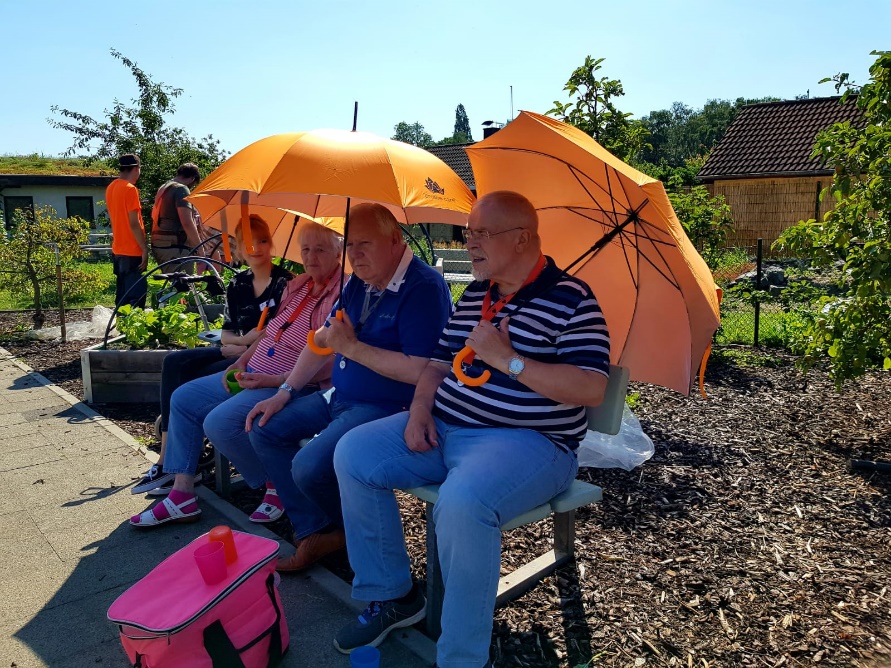 